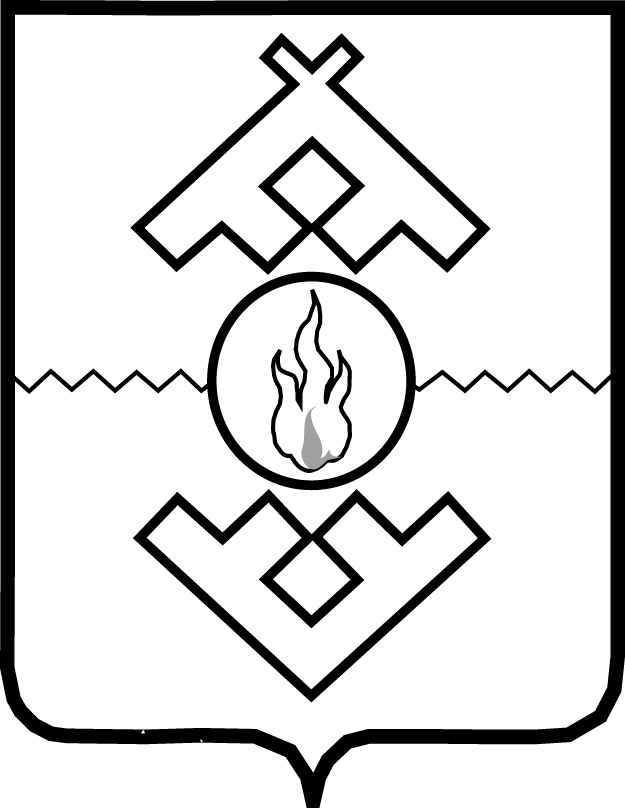 Управление региональной политики и информации Ненецкого автономного округаПРИКАЗот 5 июня 2014 г. № 11г. Нарьян-МарО внесении изменений в приказ Управления международных имежрегиональных связей, информации и массовых коммуникаций Ненецкого автономного округа от 11.11.2013 № 40В соответствии с постановлением Администрации Ненецкого автономного округа от 15.08.2013 № 304-п «Об утверждении Положения о разработке, утверждении и реализации ведомственных целевых программ Ненецкого автономного округа» ПРИКАЗЫВАЮ:1. Утвердить изменения в приказ Управления международных и межрегиональных связей, информации Ненецкого автономного округа                         от 11.11.2013 № 40 «Об утверждении ведомственной целевой программы «Информационное обеспечение деятельности губернатора Ненецкого автономного округа и органов государственной власти Ненецкого автономного округа на 2014 – 2016 годы» (с изменениями, внесенными приказом Управления региональной политики и информации Ненецкого автономного округа от 02.04.2014 № 7) согласно Приложению.2. Контроль за исполнением настоящего приказа оставляю за собой.3. Настоящий приказ вступает в силу со дня его официального опубликования. Начальник Управления                                                                   О.И. Малыгина                                   Приложение                                                     к приказу Управления                                                                                  региональной политики и информации                                                                     Ненецкого автономного округа                                                   от 05.06.2014 г. № 11                                                                                          «О внесении изменений в приказ                                                                                          Управления международных и	                                                                      межрегиональных связей, информации                                                                                          и массовых коммуникаций                                                                                           Ненецкого автономного округа                                                                                          от 11.11.2013 № 40» Изменения в ведомственную целевую программу«Обеспечение государственной информационнойполитики субъекта Российской Федерации – Ненецкого автономного округана 2014-2016 годы» 1. Внести изменения в строку «Объемы и источники финансирования» Паспорта ведомственной целевой программы Ненецкого автономного округа, заменив цифры «60 518,7» цифрами «60 014,7».2. В третьем абзаце раздела VII «Обоснование объемов бюджетных ассигнований на реализацию ведомственной целевой программы» цифры «60 518,7» заменить цифрами «60 014,7», цифры «19 204,9» заменить цифрами «18 700,9».3. В пункте 1.5 раздела I «Распространение информации о событиях и мероприятиях, происходящих в Ненецком автономном округе в средствах массовой информации» Перечня и описания программных мероприятий, источников и необходимых объемов финансирования по годам реализации Программы (далее – Перечень) цифры «5 397,8» заменить цифрами «5 397,0», цифры «1 797,8» заменить цифрами «1 797,4», цифры «1 889,5» заменить цифрами «1 889,1».4. В пункте 1.6 раздела I «Распространение информации о событиях и мероприятиях, происходящих в Ненецком автономном округе в средствах массовой информации» Перечня цифры «671,1» заменить цифрами «676,4», цифры «223,5» заменить цифрами «228,3», цифры «234,9» заменить цифрами «235,4».5. В строке «Всего по разделу» раздела I «Распространение информации о событиях и мероприятиях, происходящих в Ненецком автономном округе в средствах массовой информации» Перечня цифры «40 259,2» заменить цифрами «40 263,7», цифры «13 408,7» заменить цифрами «13 413,1», цифры «14 092,5» заменить цифрами «14 092,6».6. В пункте 2.1 раздела II «Проведение комплексных социологических исследований на территории Ненецкого автономного округа» Перечня цифры «6 270,4» заменить цифрами «6 266,0», цифры «2 088,4» заменить цифрами «2 084,0».7. В строке «Всего по разделу» раздела II «Проведение комплексных социологических исследований на территории Ненецкого автономного округа» Перечня цифры «6 270,4» заменить цифрами «6 266,0», цифры «2 088,4» заменить цифрами «2 084,0».8. В пункте 4.1 раздела IV «Организация мониторинга средств массовой информации» Перечня цифры «2 840,0» заменить цифрами «2 336,0», цифры «900,0» заменить цифрами «396,0».9. В строке «Всего по разделу» раздела IV «Организация мониторинга средств массовой информации» Перечня цифры «2 840,0» заменить цифрами «2 336,0», цифры «900,0» заменить цифрами «396,0».10. В пункте 6.1 раздела VI «Юбилейные даты» Перечня цифры «5 486,7» заменить цифрами «5 486,6», цифры «1 906,9» заменить цифрами «1 906,8».9. В строке «Всего по разделу» раздела VI «Юбилейные даты» Перечня цифры «5 486,7» заменить цифрами «5 486,6», цифры «1 906,9» заменить цифрами «1 906,8»10. В строке «Всего по Программе» Перечня цифры «60 518,7» заменить цифрами «60 014,7», цифры «19 204,9» заменить цифрами «18 700,9».__________